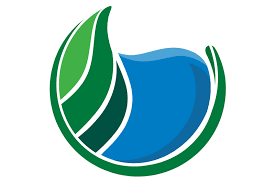 CDFW - Sites 60 day Evaluation Meeting No. 2  Meeting AgendaSites Reservoir ProjectAction items: TABLE 1. ACTION ITEMS FROM PREVIOUS MEETINGGeneral Meeting NotesDate:June 5, 2019Location:Jacobs Office: 2485 Natomas Park Drive, Suite 600Time:11:30 am – 2:00 11:30 am – 2:00 11:30 am – 2:00 Purpose: Continue 60 day evaluation of Operational Scenarios. Purpose: Continue 60 day evaluation of Operational Scenarios. Purpose: Continue 60 day evaluation of Operational Scenarios. Purpose: Continue 60 day evaluation of Operational Scenarios. Purpose: Continue 60 day evaluation of Operational Scenarios. Invitees:Invitees:Invitees:Invitees:Invitees:Kristal Davis Fadtke- CDFWRob Thomson, Sites Authority Kevin Spesert, Sites AuthorityAli Forsythe, Sites AuthorityDuane Linander- CDFWKen Kundargi- CDFWLenny Grimaldo, ICFMarin Greenwood, ICFJim Lecky, ICFMike Dietl, ReclamationKen Kundargi- CDFWLenny Grimaldo, ICFMarin Greenwood, ICFJim Lecky, ICFMike Dietl, ReclamationFilipe La Luz – CDFWChris Fitzer, ESA AssociatesRob Tull, JacobsJohn Spranza, HDRFilipe La Luz – CDFWChris Fitzer, ESA AssociatesRob Tull, JacobsJohn Spranza, HDRAgenda:Agenda:Discussion TopicDiscussion TopicTopic LeaderTopic LeaderEst Time Role Call  Role Call Kristal Davis FadtkeRob ThomsonKristal Davis FadtkeRob Thomson5 minReview of Action Items from Previous Meeting Review of Action Items from Previous Meeting John Spranza John Spranza 15 minHenderson et al discussion   Henderson et al discussion   Marin GreenwoodMarin Greenwood60 minOperations: Hydrology and ModelingDaily Model DiscussionAssumptionsHydrologyCalSim AssumptionsOperations: Hydrology and ModelingDaily Model DiscussionAssumptionsHydrologyCalSim AssumptionsRob TullRob Tull60 min Next steps for 60 day scheduleNext steps for 60 day scheduleGroup discussionGroup discussion10 minAction ItemAction ItemOwnerDeadlineNotes1Send 2018 Henderson Paper aroundJJS06/03/192Send hydrology presentation slides to CDFW and ESAJJS06/03/193CDFW to provide desired model years for next workshopCDFW06/04/194CDFW to provide contact for terrestrial discussionsCDFW06/05/19567